Beste ouders,Zoals elk jaar biedt onze pastorale eenheid de kans om de eerste communie te vieren.
De ouders die dit wensen kunnen via het bijgevoegd formulier hun kind, tegen uiterlijk 6 november 2023, inschrijven. Vanaf 2024 zijn alle eerste communievieringen in het weekend van de laatste zondag van mei. De eerste communicantjes sluiten bij de viering van hun school aan.Zaterdag 25 mei 2024De Verrekijker om 14.00 uur in de St.-Petrus & Pauluskerk, RumbekeDe Vlieger, Windekind & St.-Jozef om 16.00 uur in de St.-Petrus & Pauluskerk, RumbekeZondag 26 mei 2024De Ark om 9.30 uur in de St.-Martinuskerk, Oekene
De Zilverberg & Klim Beitem om 11.00 uur in de St.-Henricuskerk, ZilverbergOuders die tot de Pastorale Eenheid H. Vincent Rumbeke behoren en van wie hun kind geen les volgt in één van de bovenvermelde scholen, kunnen  hun kind voor de viering op zaterdag 25 mei om 16.00 uur inschrijven.Gelieve de bijdrage van 20,00 euro over te schrijven op de bankrekening van:P.E. H. Vincent – eerste communie BE13 7340 4558 3339 met als mededeling:
naam en voornaam van de eerstecommunicant en de school.Op dinsdag 14 november om 19.00 uur worden alle ouders in de St.-Petrus & Pauluskerk te Rumbeke verwacht. Na een korte algemene inleiding wordt de voorbereiding toegelicht en alle praktische afspraken meegedeeld. We sluiten de avond met een glaasje af, een ideaal moment om nog even na te praten en elkaar persoonlijk te ontmoeten.Hartelijke groeten,Diaken Antoon en het team
van de Pastorale Eenheid H. Vincent RumbekePastorale Eenheid Heilige VincentKarabiniersstraat 1         8800 Roeselare051/24 94 41    kerkinrumbeke@gmail.comEERSTE COMMUNIE 2024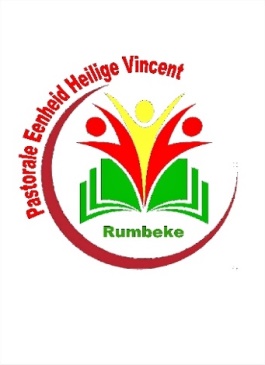 